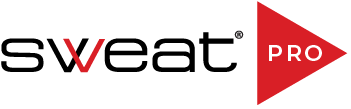 powered by 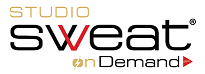 VIRTUAL WORKOUTS FOR REAL PEOPLEWITH REAL PEOPLETo join a Studio SWEAT onDemand body-sculpting workout like Spin®, Yoga, Bootcamp & many more:Make sure your TV or projector is powered onGrab the small black Apple TV remoteSelect the Menu button and you’ll see the app icons appear. If you don’t please doublecheck that you’re on the right input for your Apple TV.Select the Studio SWEAT onDemand app icon & hit enter Select the workout category that you’re interested inPreview the list of options, which are sorted in descending order by release date and select the class that you’d like to joinClick Play to begin your workout!